                                                                                                            Утверждаю:                                                                                         Директор МАУДО  «ЦДТ»                                                                                                                 Промышленного района                                                                            _______________ Ю.В.ОстаповскаяПоложениеоб открытом  дистанционном конкурсе чтецов   «Женщина поэтами воспетая…»приуроченном к  Международному женскому дню 8 марта.                                           Общие положения:Настоящее Положение определяет порядок организации и проведения конкурса чтецов. Устанавливает  требования к участникам конкурса.                                        Цель  конкурса:-утверждение приоритетов духовного, патриотического,художественного развития в обществе посредством стимулирования творческой деятельности.                                          Задачи конкурса:- пропаганда чтения среди детей школьного возраста;- воспитание любви и уважения к матери, женщине;- повышение авторитета института семьи;- вовлечение детей в творческую деятельность и культурно-массовые мероприятия.- содействие творчески одаренным детям в раскрытии  своего  таланта.-знакомство с поэзией согласно тематике конкурса.                                  Организатор конкурса: МАУДО «Центр детского творчества Промышленного района, отдел«Развития и поддержки детских общественных организаций»                                     Участники конкурса:В конкурсе принимают участие обучающиеся образовательных организаций г.Оренбурга, возрастные категории : 2-4 кл. 5-8 кл.  9-11 кл. Участие в конкурсе является добровольным.  Бесплатным.                                     Сроки проведения конкурса. Конкурсные видео и заявки принимаются   с 14 февраля по 5 марта 2024 года  l.krivko52@ mail.ru Подведение итогов конкурса  9 марта 2024 года, выдача дипломов   и сертификатов 10 марта 2024 года в электронном варианте на нашем официальном сайте https://cdt-prom56.ru/ Раздел: конкурсы                                          Место проведения: Дистанционно.                   Общие требования к оформлению конкурсных работКонкурсантом может быть выбрано для художественного чтения одностихотворное произведение.В ходе конкурсных состязаний могут использоваться произведения российских или зарубежных авторов, декламируемые по памяти, в видео формате. Хронометраж — не более 3 -х минут.  Во время выступления могут быть использованы декорации, костюмы. - заявки по форме (Приложение 1). .                                                                   Жюри конкурса:- осуществляет экспертизу конкурсных материалов;- отражает результаты экспертизы согласно критериям оценки.  В  составе  жюри:Шалимова Р.П. - педагог-организатор1 квалификационной категории РиПДОО,Кривко Л.А.- педагог – организатор 1квалификационной категории РиПДОО,Минина Н.Ш. - педагог-организатор1 квалификационной категории РиПДОО,Веденеева А. С.- педагог – организатор РиПДОО.                 Критерии оценки содержания конкурсных материалов- соответствие произведения тематике конкурса;-соответствие исполняемого материала возрасту и индивидуальностиконкурсанта;- знание текста наизусть;- оригинальность исполнения;-исполнительское мастерство: артистизм, свобода звучания голоса,соблюдение средств выразительного чтения для реализации художественногозамысла автора (логическое ударение, интонация, темп);                                             Подведение итогов. Награждение победителей  конкурса в каждой возрастной категории отдельно определяются победители и призеры конкурса.Итоги конкурса утверждаются членами жюри. Победители  награждаются Дипломами  1,2,3 степени. Остальным участникам выдаются Сертификаты                                          Контактная информация.МАУДО «Центр детского творчества» Промышленного района, г. Оренбурга, ул. Магнитогорская, 80, Отдел «Развития и поддержки детских общественных организаций»Координаторы: Кривко Людмила Александровна, тел. 89128432592                                                                                                       Приложение 1Форма заявки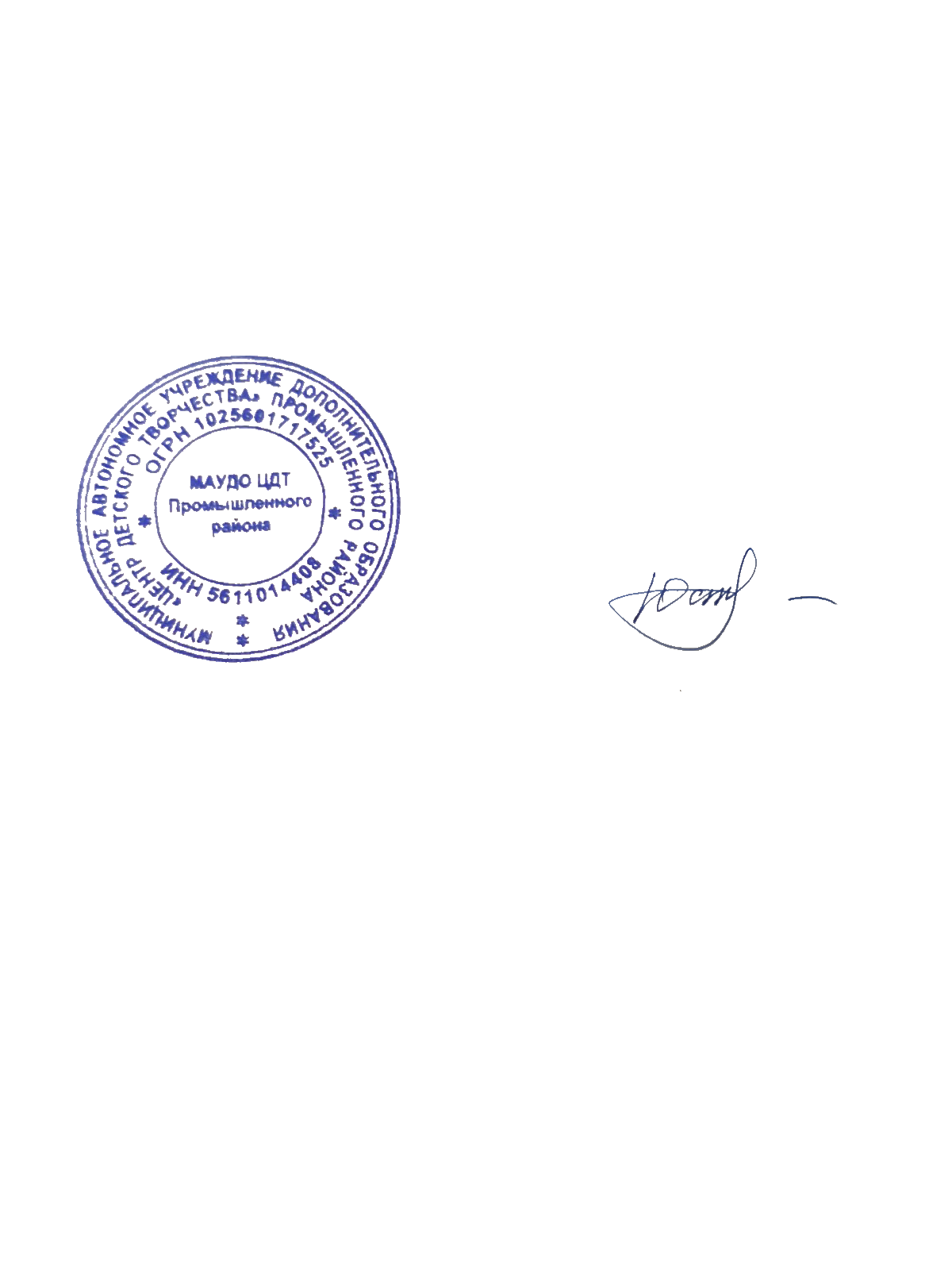 № п/пОУКлассФИ обучающегося ФИО руководителя